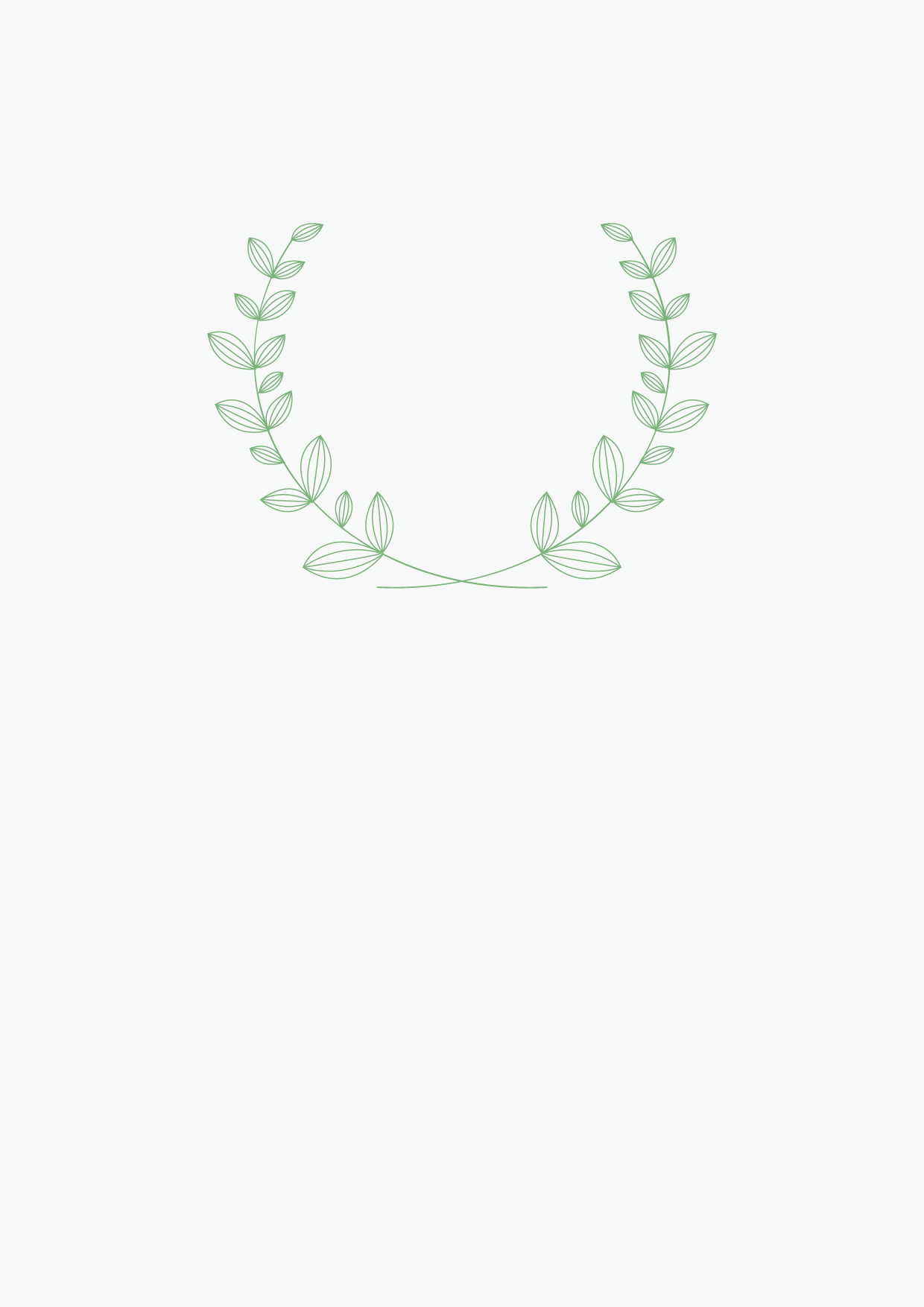 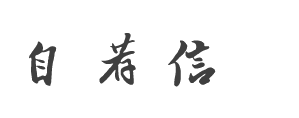 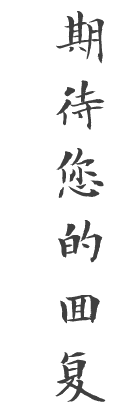 办公资源产品运营方向热爱并擅长协调、经营类工作。关注用户的内容偏好，有基本的数据分析能力。喜欢新技术、新产品，对互联网产品的运营有浓厚的兴趣和热情。坚信好的互联网产品必将营造更美好的生活。教育背景EDUCATION北京大学 软件工程交互艺术 硕士  2013.9-2015.6GPA 3.6/4.0  班级排名2/26  专业排名 4/50北京大学 软件工程 本科  2009.9-2013.6GPA 3.5/4.0  班级排名3/28  专业排名 6/57实习经历JOB EXPERIENCE产品实习生：优酷 产品事业部  2014.10-至今主要职责：优酷视频移动客户端产品策划工作。对竞品（腾讯视频、搜狐视频、爱奇艺）特别是个人页面进行SWOT分析。策划个人页改版方案，并协调设计与技术实施。改版后，用户使用个人页面的频率上升35%；编写优酷视频移动端与今日头条、嘀嘀打车红包等第三方合作需求PRD，并跟进实施。活动期间App周下载量提高40%，活跃用户提高50%；编写优酷视频移动端与今日头条、嘀嘀打车红包等第三方合作需求PRD，并跟进实施。活动期间App周下载量提高40%，活跃用户提高50%；项目策划实习生：携程业务事业部  2014.4-2014.9主要职责：青少年海外交流及旅游项目策划和推广工作。深入了解目标市场，收集、分析行业数据，设计青少年国际交流产品；分析流量数据结构，提供产品使用反馈，为技术部调整产品开发计划提供建议；设计客服后台的功能和流程框架，推动技术部完成开发；运营社交网络账号，策划线上活动等。实践经历PRACTICAL EXPERIENCE全国“强生高校联盟”菁英挑战赛商业策划大赛  2013.9-2013.12全国第三 北京市第一统计产品的数据和优势，为团队的产品设计和商业模式的搭建提供数据支持完成商业广告文案的策划和广告海报的制作作为主讲人，带领最后的路演，并解答嘉宾问题。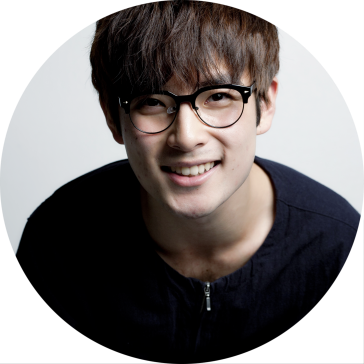 地址：北京市海淀区中关村科技园电话：18010001000邮箱：XXX@XXX.com籍贯：江苏省 扬州市生日：1992.06.22技能SKILLS英语/六级AEAIXXXAxureTips：点击技能条后，再点击一次蓝色条，按住shift拖动蓝色条右端。荣誉AWARDS2014  校级优秀学生干事2014  院级优秀学生干事2014  优秀学习奖学金三等奖2013  校优秀团支书2012  全国数学建模比赛二等奖